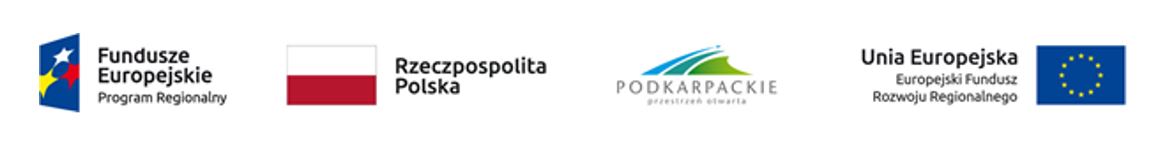    Przemyśl, dnia 21.06.2022r.Zamawiający:Muzeum NaroDowe Ziemi Przemyskiej w Przemyślu                                             Plac Płk.Berka Joselewicza 1, 37-700 PrzemyślINFORMACJA O KWOCIE PRZEZNACZONEJ NA REALIZACJĘ ZAMÓWIENIADotyczy postępowania o udzielenie zamówienia publicznego pn. ,,Wymiana trzech  sztuk  okien w kamienicy  przy ul. Serbańskiej 7 w Przemyślu-I’’ (postępowanie nr: 261.10.2022– wg ewidencji Zamawiającego)Działając na podstawie art. 222 ust. 4 ustawy z 11 września 2019 r. – Prawo zamówień publicznych (Dz.U z 2021r. poz. 1129 ze zm.), zamawiający informuje, że na realizację zamówienia zamierza przeznaczyć kwotę:  13 530,00 (brutto). 